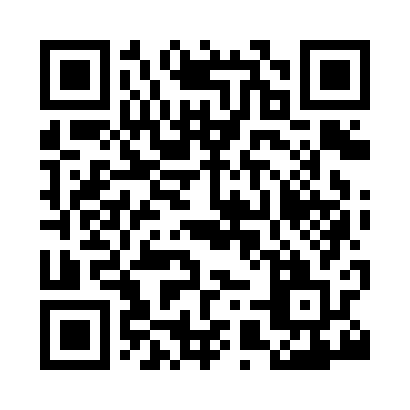 Prayer times for Airthrey, UKWed 1 May 2024 - Fri 31 May 2024High Latitude Method: Angle Based RulePrayer Calculation Method: Islamic Society of North AmericaAsar Calculation Method: HanafiPrayer times provided by https://www.salahtimes.comDateDayFajrSunriseDhuhrAsrMaghribIsha1Wed3:225:301:136:258:5611:052Thu3:215:281:136:278:5811:063Fri3:195:261:136:289:0011:074Sat3:185:231:126:299:0211:085Sun3:175:211:126:309:0411:096Mon3:165:191:126:319:0611:107Tue3:155:171:126:339:0811:118Wed3:145:151:126:349:1011:129Thu3:135:131:126:359:1211:1210Fri3:125:111:126:369:1411:1311Sat3:115:091:126:379:1611:1412Sun3:105:071:126:389:1811:1513Mon3:095:051:126:399:2011:1614Tue3:085:031:126:409:2211:1715Wed3:075:011:126:429:2411:1816Thu3:064:591:126:439:2611:1917Fri3:054:581:126:449:2811:2018Sat3:044:561:126:459:2911:2119Sun3:034:541:126:469:3111:2220Mon3:034:521:126:479:3311:2321Tue3:024:511:126:489:3511:2422Wed3:014:491:126:499:3611:2523Thu3:004:481:126:509:3811:2524Fri3:004:461:136:509:4011:2625Sat2:594:451:136:519:4111:2726Sun2:584:431:136:529:4311:2827Mon2:584:421:136:539:4411:2928Tue2:574:411:136:549:4611:3029Wed2:574:401:136:559:4711:3030Thu2:564:381:136:569:4911:3131Fri2:564:371:136:569:5011:32